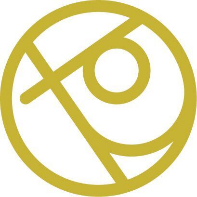 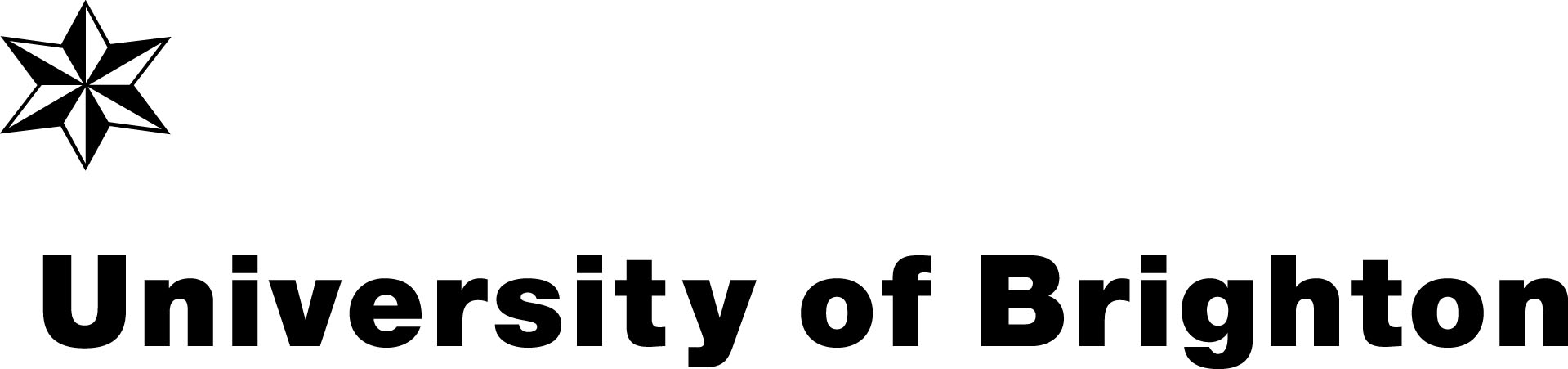 The Co-Working Space Competition 2018IntroductionCalling all graduate entrepreneurs! Enter for your chance to win one year’s free membership to The Projects – Brighton’s newest co-working space!The University of Brighton is very excited to be partnering with The Projects – a new co-working space which will house a unique community of formidable creatives, ambitious tech entrepreneurs and enterprising startups. The Projects will offer seven serviced offices, along with three floors of communal co-working space. Complete with a bar, café, library, gym and roof terrace, The Projects will be unlike anything else currently available in the local area. It will offer a ‘private members club’ feel, where the community of approximately 200 members benefit from the many incredible features which will be on offer.The Project is generously offering one year’s free membership and mentoring support worth £2000 to one of our graduate entrepreneurs!Application ProcessTo enter the competition, simply answer the three questions below, and email your completed entry form to the Enterprise team at beepurple@brighton.ac.uk. Members of staff from the Careers Service and the Philanthropy and Alumni Engagement teams will then shortlist the top entries. Those applicants will then be invited to pitch in front of The Projects team, for their chance to win a place at the co-working space. After the pitches, The Projects team will choose the winner of the co-working space competition.The pitches are scheduled to take place on Thursday, 13 December 2018.All entries must be submitted to the Enterprise team via email to the following address: beepurple@brighton.ac.uk, before 23:59, on Friday, 28 November 2018.Judging CriteriaThe judges will be looking for entries from graduates who have:Started trading, and are successfully exploiting a commercial opportunity. In the case of social enterprises, applicants should also highlight the social or environmental impact they have created as a result of the work of their venture.Provided a strong argument why they should join The Projects community.Illustrated how they would contribute to The Projects community.Entry FormTell us about your business, your customers, and your main achievements to date.
[Maximum 2500 characters]Why would you like to become a member of The Projects co-working space? 
[Maximum 2500 characters]In what ways would you contribute proactively to The Projects community?
[Maximum 2500 characters]--------------------------------------------------------------------------------------------------------------------------------------Personal DetailsFull name:      Business name:      Website:      E-mail address:      Mobile number:      Degree studied:      Year of graduation:      